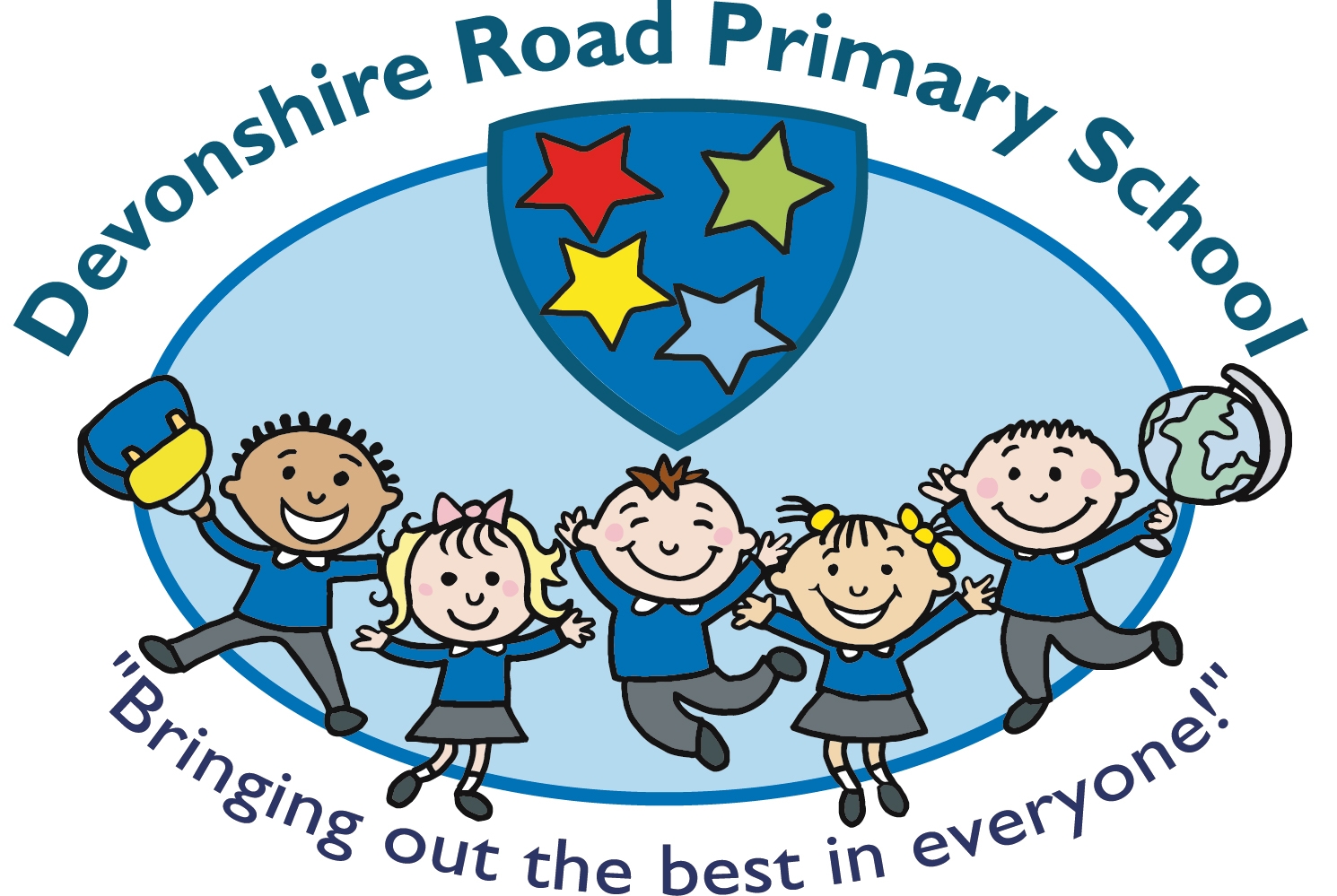 SchoolDevonshire Road Primary SchoolJob TitleTA2 ( Supporting individual pupil)MINIMUM ESSENTIAL REQUIREMENTSMINIMUM ESSENTIAL REQUIREMENTSMETHOD OF ASSESSMENT1.	Skills and Knowledge1.	Skills and Knowledge1.	Skills and Knowledge1.To have knowledge of the EYFS and primary curriculumApplication/Interview2.To be able to support the planning, delivery and evaluation of learning activities, following plans specifically tailored to the child`s learningApplication/Interview3.To contribute to supporting children`s physical development and skills, emotional and social development and communication and intellectual developmentApplication/Interview4.To help to keep children safe- within the learning environment and in safeguarding children from abuseApplication/Interview5.To contribute to positive relationships with children and adultsApplication/Interview6.To provide effective support for colleaguesApplication/Interview7.To use information and communication technology for teaching and learningApplication/Interview8.       To observe and report on pupil progress and attainment and keep pupil recordsApplication/Interview9.       To support children`s play and learningApplication/Interview10.To prepare and maintain the learning environment and resourcesApplication/Interview11.     To be able to liaise effectively with parentsApplication/Interview12.    To be able to work with other professionals and share /learn from their expertise as appropriateApplication/Interview 13.    To be patient, resilient and enjoy a challengeApplication/InterviewALL APPLICATIONS MUST BE FREE FROM GRAMMAR AND SPELLING ERRORS. THEY MUST BE WELL PRESENTED.ALL APPLICATIONS MUST BE FREE FROM GRAMMAR AND SPELLING ERRORS. THEY MUST BE WELL PRESENTED.2.	Experience/Qualifications/Training etc2.	Experience/Qualifications/Training etc2.	Experience/Qualifications/Training etc14.Minimum of 2 years experience of working with &/or caring for children within specified age range/subject area or NVQ2 or equivalent in teaching assistance within an educational setting DESIRABLE:Experience of working with a pupil with a cognition and learning need, speech, language and communication difficulties and social communication difficultiesExperience/ knowledge of ASDExperience/ knowledge of ABA ( Applied Behaviour Analysis)Application/InterviewDate Person Specification prepared/updatedNovember 2017Person Specification prepared byP J Barnes